Mogi Mirim, 11 de maio de 2022Ofício 141/2022Excelentíssimo SenhorMÁRIO MARANGONI FILHO Secretário de Planejamento UrbanoA/C – Dr. HenriqueAssunto: Regularização da planta da Câmara MunicipalExmo. Senhor, Vimos por meio deste solicitar a regularização da planta da Câmara Municipal, conforme documentação anexa. Para tanto, encaminhamos-lhe 05 (cinco) jogos de documentos contendo em cada um deles a planta atualizada do imóvel, memorial descritivo e ART do engenheiro responsável.Sem mais, aproveito a oportunidade para renovar meus protestos de elevada estima e distinta consideração, bem como, coloco-me à disposição para esclarecer eventuais dúvidas.Atenciosamente,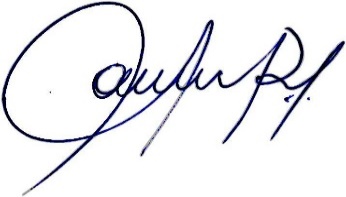 Sonia Regina Rodrigues
Presidente da Câmara Municipal de Mogi Mirim